2021 Winter Records and Achievements: Archery UK MagazineUK Records: Claimed since 13 September 2021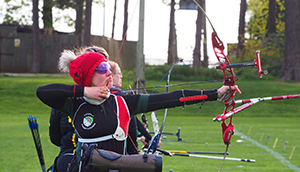 Para OutdoorCompoundWomen OpenLindsay Howard, Double Ladies WA 1440/Metric I, 2600.Lindsay Howard, Ladies WA 1440/Metric I, 1309.Lindsay Howard, Double WA 50m, 1293.Men OpenJohn Stubbs MBE, York, 1254.Jamie Wallace, Double WA 50m, 1050.Men W1Tamas Gaspar, Double WA 50m, 1322.Tamas Gaspar, WA 50m, 662.Target Outdoor ImperialBarebowJunior GentlemenReece Gauntlett, Double Hereford (Bristol I), 1007.LongbowGentlemenRob Twigg, Double York, 1241.Martin Bale, Albion, 678.Cliff Gadd, Long National, 418.LadiesSheila Hudson, Albion, 624.Sheila Hudson, Western, 672.Sheila Hudson, Long National, 408.Target Outdoor MetricRecurveMasters GentlemenKevin Barrett, Double WA 70m, 1246.Kevin Barrett, WA 70m, 612.Kevin Barrett, WA 60m, 628.CompoundJunior Ladies (U14/U16)Isabella Bruguier, Metric III, 1418.Junior Ladies (U16)Patience Wood, Double Metric 122-50, 1404.Patience Wood, Metric 122-50, 702.Junior Ladies (U16/18)Hallie Boulton, Double Cadet Ladies WA 1440/Metric II, 2746.LadiesElla Gibson, 30m distance (80cm face), 360.Ella Gibson, 60m distance (122cm face), 358.Ella Gibson, Ladies WA 1440/Metric I, 1419.Ella Gibson, Long Metric (Ladies)/Long Metric I, 706.Ella Gibson, Short Metric/Short Metric I, 713.Junior Gentlemen (U14)David McCarthy, Metric 122-40, 654.Junior Gentlemen (U16/U18)Finlay Clark, 40m distance (80cm face), 348.Finlay Clark, 50m distance (122cm face), 353.Finlay Clark, Double Cadet Ladies WA 1440/Metric, 2803.Finlay Clark, Cadet Ladies WA 1440/Metric II, 1403.Finlay Clark, Long Metric II, 700.Finlay Clark, Short Metric II, 703.BarebowJunior Ladies (U12)Ava Snell, Metric V, 1019.Isabelle Edwards, Metric 122-30, 550.Cadet LadiesAmelia Chumber, WA 50m, 559.LadiesJacqueline Hunt, Double WA 50m, 1157.Jacqueline Hunt, WA 50m, 586.Masters LadiesJacqueline Crow, Double Ladies WA 1440/Metric I, 1015.Jacqueline Hunt, Double WA 60, 1157.Jacqueline Hunt, WA 60m, 586.Jacqueline Hunt, WA 50m, 586.Junior Gentlemen (U16/U18)Oliver Hicks, 50m distance (122cm face), 288.Liam Ford, Double Cadet Ladies WA 1440/Metric II, 1685.Cadet MenOliver Hicks, Double WA 50m, 1128.Oliver Hicks, WA 50m, 578	.Junior GentlemenOliver Hicks, Double WA 50m, 1128.Masters Gentlemen BarebowRichard Allan, Ladies WA 1440/Metric I, 	904.LongbowJunior Ladies (U16/U18)Rosie Elliott, 40m distance (80cm face), 174.Rosie Elliott, Double Cadet Ladies WA 1440/Metric II, 1153.Rosie Elliott, Cadet Ladies WA 1440/Metric II, 579.Junior LadiesGrace Curran, Double WA 60m, 324.LadiesSheila Hudson, 70m distance (122cm face), 209.Junior Gentlemen (U14)Myles Jackson, Metric 122-40, 311.GentlemenMartin Bale, Double WA 70m, 803.Target Indoor ImperialRecurveGentlemenPatrick Huston, Double Portsmouth, 1194.Patrick Huston, Portsmouth, 599.BarebowJunior GentlemenOliver Hicks, Portsmouth, 572.Target Indoor MetricRecurveJunior LadiesPenny Healey, WA 18m, 583.CompoundLadiesElla Gibson, Compound Match Round, 150.Junior GentlemenLewis Haslam, WA 18m, 589.BarebowMasters LadiesJennifer Cam, WA 18m, 424.Jennifer Cam, WA 25m, 417.Jennifer Cam, WA Combined, 752.Junior GentlemenOliver Hicks, WA18m, 553.Oliver Hicks, WA 25m, 546.Oliver Hicks, WA Combined, 1099.GentlemenOliver Hicks, WA Combined, 1099.FieldBarebowJunior Gentlemen (U15)Oliver Hicks, WA Double Mixed Blue, 591.Oliver Hicks, WA Unmarked Blue, 313.CloutRecurveJunior GentlemenThomas Whettam, Single One-Way Clout 140 yards, 123.Thomas Whettam, Double Metric Clout 125m, 333.CompoundLadiesCaroline Cater, Single One-Way Clout 140 yards, 130.BarebowJunior Ladies (U14/U16)Evie Finnegan, Single Metric Clout 90m, 163.Junior Gentlemen (U16/U18)Edward Milner, Double Metric Clout 110m, 142.GentlemenGlyn Jones, Single Two-Way Clout 180 yards, 96.LongbowLadiesDiane Jobson, Single One-Way Clout 140 yards, 75.GentlemenDale Message, Double Metric Clout 165m, 288.FlightRecurve Target BowGentlemenTony Osborn, Class A 35lbs, 450.Compound Target Bow		GentlemenTony Osborn, Class C 60lbs, 960.Achievements: Handicap Improvement Medal Winners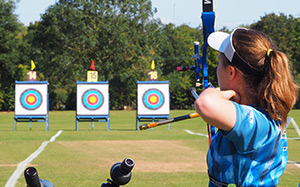 The deadline for informing Archery GB of your club's Handicap Improvement medal winners is 31 January 2022. Please email awards@archerygb.org with your winner's name, membership number, and starting and finishing scores so that their achievement can be published in the spring edition of Archery UK. Thank you.Achievements: Target Archery, August to October 2021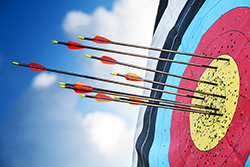 Grand Master Bowman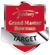 RecurveMalgorzata SobierajImogen Sullivan-BellLucy NicholasCompoundDillon CrowElizabeth FosterMark SpeightSarah PrieelsVictoria LoaderBarebowKaren GrassieSarah HubbardLongbowHannah PorterJamie VosKevin MaceyMartin BaleSheila HudsonMaster Bowmen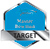 RecurveLorna StevensLucy NicholasRachael SandersCompoundAndrew ScottCarlos BolouIan ClarkJason PretloveNathan WarrPaul HonourBarebowHelen BrownMark TurnerRichard HeathcoteSteve FowlerTony FryLongbowAntony AplinJamie VosScott WilliamsJunior Master Bowmen: U18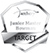 RecurveCallum PiggottKathryn TaylorCompoundBethany RhodesJack WoodThomas LaneJunior Master Bowmen: U16RecurveAnna BlytheHannah Ackland-SnowLaura EyresSophie RobertsCompoundFinlay ClarkJessica PollittPatience WoodBarebowEvie FinneganIsabel PlowmanLiam FordJunior Master Bowmen: U14RecurveAmelia Mae GriffithsChloe PinkIsobel Lindsley-FrostLexie CarrieLily KnuttonMegan HaversMikolaj RadoszOscar FenikSarah KhaledCompoundChloe ScottGrace CoulamHolly HopkinsonKlim McCarthyLouise BassettBarebowIndigo ZaffinoJade ZhangTom WigginJunior Master Bowmen: U12RecurveBert SmartWilliam BaileyCompoundHarriet Beckinsale-SmithWA Star	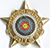 Recurve: Red (1300)Conor Hall, 1315.Recurve: Blue (1200)Imogen Sullivan-Bell, 1244.Ffion Edgeley, 1228.Alex Hill, 1227.Rachael Sanders, 1209.Recurve: Black (1100)Becky Jardine-Smith, 1193.Sarah Kissack, 1165.Sophie Young, 1154.Terry Meech, 1143.Mollie James, 1135.Cheryl King, 1127.Peter Brookes, 1116.Recurve: White (1000)Katriona James, 1083.Harriet Crook, 1031.Thomas Clint, 1031.Andrew Buchan, 1026.David Aldridge, 1007.Compound: Gold (1350)Lydia Sinnett-Smith, 1362.Andrew Scott, 1350.Compound: Red (1300)Jessica James, 1312.Compound: Blue (1200)Donna Mills, 1214.Compound: Black (1100)Clair Crook, 1137.Barebow: White (1000)Lonja Selter, 1012.WA Silver StarRecurve: Blue (1200)Hannah Fox, 1292.Hetty Duncan, 1235.John Smart, 1222.Recurve: Black (1100)Bert Smart, 1144.Samantha Roberts, 1140.Shriya Narain, 1118.Barebow: Black (1100)Indigo Zaffino, 1114.WA Target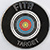 Recurve: BlueAlex Hill, 612.Sarah Russell, 612.Trevor Dance, 610.Becky Jardine-Smith, 605.Kayleigh Ivanov, 601.Recurve: WhiteAlistair Newman, 506.Compound: PurpleIsabelle Carpenter, 701.Compound: GoldDillon Crow, 691.Compound: RedBrian Lock, 661.Lindsay Howard, 654.Compound: BluePaul Vanetti, 624.Hayley Goodes, 613.Compound: WhiteJamie Wallace, 530.Clair Crook, 503.Barebow: BlueJacqueline Hunt, 584.Nicholas Winfield, 571.Tom Williams, 557.Barebow: BlackJacqueline Crow, 546.Tom Williams, 542.Nadine Parker, 518.Andrew Ward, 517.Barebow: WhiteAndrew Ward, 492.Andrew Barham, 491.Dave Judge, 488.WA Silver TargetRecurve: BlackKathryn Taylor, 556.Recurve: WhiteHarriet Crook, 515.Daniel Newman, 506.Compound: GoldAjay Scott, 685.Compound: BlueIsabella Bruguier, 629.Barebow: BlueOliver Hicks, 578.Rose Awards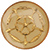 Recurve: GoldPatrick Huston, 1212.Recurve: BlueOscar Fenik, 1088.Leigh Hadfield, 1075.Caroline Homer, 1060.Rebecca Cusworth, 1030.Ian Burton, 1009.Recurve: BlackJosh Miller, 971.Mollie James, 953.Samuel Walby, 945.Jon Day, 925.Andy Smart, 924.Recurve: WhiteAisling Macnaughton 820.Compound: PurpleCarlos Bolou, 1250.Lindsay Howard, 1250.Compound: GoldBill Chapman, 1258.Oscar Orford, 1230.Jamie Hunter, 1212.Susan Thompson, 1206.Compound: RedDonna Mills, 1186.Louise Naylor, 1166.Aidan Elves, 1160.Zara Green, 1149.Andy Ratcliffe, 1142.Ian Beswick, 1119.Huw Harper, 1110.Sarah Gibbs, 1102.Compound: BlueAndy Hopkins, 1090.Compound: BlackShirley Beddoes, 975.Barebow: PurpleJohn Stubbs MBE, 1254.Barebow: GoldSarah Hubbard, 900.Barebow: BlueHelen Brown, 766.Paul Spencer, 726.Gill Brown, 726.Karen Grassie, 726.Barbara Wanzenried, 723.Brett Stringer, 710.Barebow: BlackDeborah Hill, 681.Chris Hague, 644.Steven Lelliott, 641.Ian Sharp, 615.Barebow: WhiteDavid Strong, 586.Geoffrey Barker, 571.Andrew Barham, 566.Trevor Carr, 563.Reece Gauntlett, 563.Tom Williams, 559.Peter Sweetman, 525.Jennifer Cam, 509.Sarah Dickinson, 503.Longbow: PurpleSophie Twigg, 662.Rob Twigg, 644.Longbow: GoldRob Twigg, 597.Sophie Twigg, 549.Longbow: RedJamie Vos, 523.Hannah Porter, 475.Longbow: BlueLorraine Slater, 413.Michelle Szulc, 386.Longbow: BlackDavid Flint, 367.Matt Carstensen, 300.Longbow: WhiteRon Stoneage, 298.Tara Earle, 296.Michaela Stapleton, 283.Jane Barrett, 246.Junior Rose AwardsRecurve: GoldIsobel Lindsley-Frost, 1224.Maxwell Oakley, 1218.Recurve: RedAlia Fallouh, 1177.Lewis Bodkin, 1132.Recurve: BlueAmber Knowles, 1096.Bert Smart, 1090.Hetty Duncan, 1062.Callum Piggott, 1050.Meredith Burton, 1004.Recurve: BlackEmma Hunt, 983.Bert Smart, 970.William Smith, 952.Freya MacNaughton, 906.Recurve: WhiteLara Jones, 895.Toby Wiggin, 888.Mia Weekes, 851.Eve Dixon, 845.Chayanne Weilandt, 837.Muhammad Zakariya Ahmad, 812.Compound: GoldViolet Walker, 1202.Compound: RedWilliam Roberts, 1166.Compound: BluePaige Mansell, 1052.Allan Hoskin, 1046.Compound: WhiteArchie Roberts, 943.Barebow: PurpleHalimah Yasmin, 1083.Barebow: GoldJade Zhang, 918.Liam Ford, 914.Isabel Plowman, 904.Barebow: RedJade Zhang, 894.Barebow: BlackReece Gauntlett, 648.6 Gold End SeniorRecurveAlistair NewmanAndrew HarbourBecky Jardine-SmithDeborah WaterhouseIan BeswickJohn DowsettKatriona JamesMalgorzata SobierajPeter John SargentSamuel WalbyTrevor DanceWayne GobleCompoundAlan ClewleyAndy RatcliffeCarl TebbsChloe ScottChris SlaneyLouise NaylorZara GreenBarebowRichard Heathcote6 Gold End JuniorRecurveArchie BromleyGemma SaviniIsobel Lindsley-FrostChloe PinkMeredith BurtonCompoundLily PartridgeWilliam SlackAmanda BarrEve KnowlesBarebowOliver Hicks3 Gold EndLongbow onlyAndrew ParryBernadette BradyBrent DaviesDerek PerkinsKevin MaceyLorraine SlaterAchievements: Field Archery, August to October 2021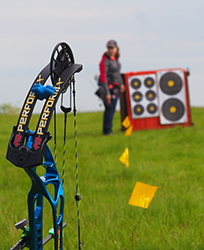 Grand Master Bowmen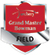 BarebowJames AnnallWA Arrowhead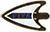 Recurve: WhiteLucy Nicholas, 302.Recurve: GreenSienna Foster, 212.Compound Unlimited: Brown		Gordon Horner, 322.Compound Unlimited: GreenChristopher Hole, 300.Barebow: WhiteSteve Fowler, 298.Barebow: BrownShelagh Cusack, 218.Joanne Spencer, 199.Barebow: GreenJoanne Spencer, 191.Achievements: Flight Archery, August to October 2021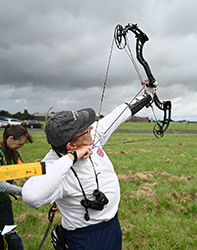 Master BowmenCompoundStefanie Probert